Dorset Federation of Young Farmers’ ClubsAnnual Calf ShowSaturday 24th April 2021 Organised by Dorset YFC Judges that have kindly given up their time to assist with our competition are:Steve Curtis & Steward for BeefJohn Bale & Steward for DairyJudging will take place at your venue 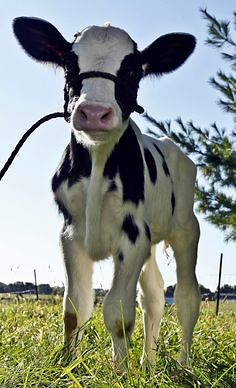 ClassesDairy Class:     Heifer any breed up to 6 months 	Dairy Class:     Heifer any breed between 6 & 12 monthsDairy Class:     Heifer any breed between 12 & 18 monthsBeef Class:       Heifer or Steer any breed between 2 & 9 months	Beef Class:       Heifer or Steer any breed between 9 and 18 monthsEntry FormAs per previous year – the judge will visit your venue!(if you wish to discuss this further please call the county office)Please complete the details below, with the no. of calves per class.  Once entries have been received competitors will be informed what time they will be judged. Name: ……………………………………………Contact Tel No………………………………….Club: ……………………………………………………………………………………………………….Location of Calves: …………………………………………………………………………………………………………………...………………………………………………………………………………………………………………..…………………………………………………………………………………………………………………A)	Dairy Class: Heifer any breed up to 6 months 	       No. of calves:……B) Dairy Class: Heifer any breed between 6 & 12 months:	No. of calves:……C) Dairy Class: Heifer any breed between 12 & 18 months:	No. of calves: ……D) Beef Class:	Heifer or Steer any breed between 2 & 9 months:	       No. of calves: ……E) Beef Class:	Heifer or Steer any breed between 9 and 18 months:	No. of calves:……Young Handlers AwardAwards will be presented for the best Junior, Intermediate and Senior Young Handlers.CALF SHOW RULESCompetitors please note:  You are required to wear white coats, shirt, tie, dark trousers, and sensible work boots.  Your calf should be prepared as if it were going to a show and halter trained.  You must also produce the Passport for the calf being shown on the day.  Finally, thank you for entering this competition.  You will all be earning points towards the Upton Oil Cup which will be awarded at the AGM in November.Please return entry form by Monday 12th April 2021 by 9.00am to:Dorset YFC, Stinsford Farmhouse, Kingston Maurward College, Dorchester, Dorset, DT2 8PYor email: office@dorsetyfc.org.uk